Key Concept:Human traits are controlled by dominant and recessive alleles, causing many different combinations of traits among a group of people.Objectives:Students will be able to develop hypotheses about whether traits controlled by dominant alleles are more common than traits controlled by recessive allelesStudents will be able to make observations and interpret data about certain traits controlled by dominant and recessive alleles in humansQuestion or Problem:Are traits controlled by dominant alleles more common than traits controlled by recessive alleles?Procedure:Write a hypothesis reflecting your ideas about the problem.Using the photos of each of the traits listed in the data table, work with a partner to determine which trait you have. Circle that trait.Count the number of students in the class who have each of the traits listed in the data table. Record that number in your data table. Also, record the total number of students in the class. Calculate the percentage of the class that has each trait. Record percentages in the data table.To calculate the percentages:     Number of students with trait  ÷  Total number of students in class  x  100  =  Percent(round to the nearest whole percent)Graph the percentages for each trait surveyed. (Make a bar graph) Hypothesis:_________________________________________________________________________________________________________________________________________________________________________________________________________________________________________________________________________________________________________________________________________________________Photos of Traits: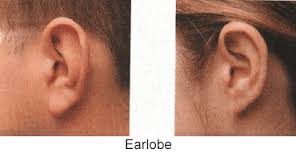 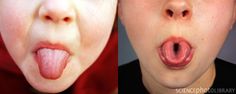 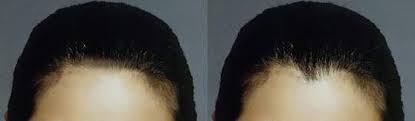      Free ear            Attached ear       Can’t roll tongue   Can roll tongue      No widow’s peak     Widow’s peak 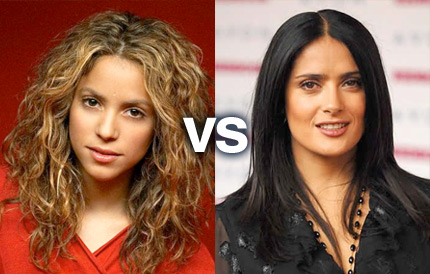 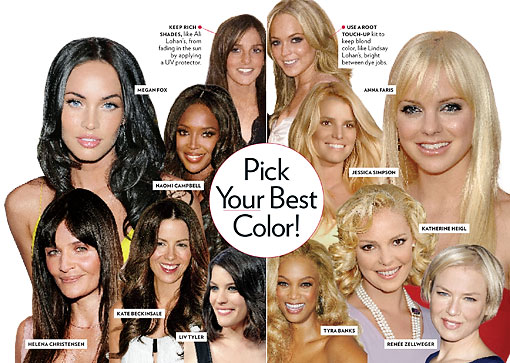 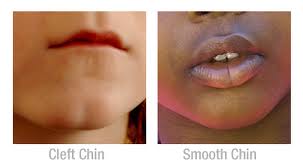      Curly hair          Straight hair         Brown or black    Blonde or red             Cleft chin        No cleft chin                                                                     hair                    hair 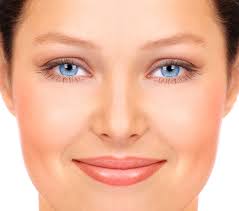 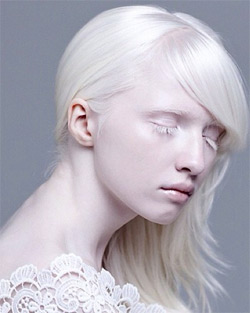 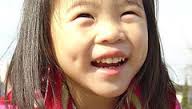 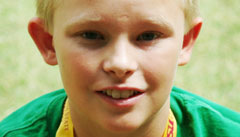 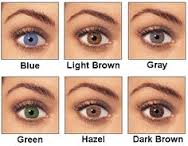   Pigmented skin       Albino skin                  Dimples             No dimples                           Eye ColorAnalyze and Conclude:Which traits controlled by dominant alleles were shown by a majority of students?Which traits controlled by recessive alleles were shown by a majority of students?Based on the results, was your hypothesis supported by the data? Explain.Based on the results, does the percentage of people having a trait determine whether the trait is dominant or not? Give examples to support your answer.DATA TABLEDATA TABLEDATA TABLEDATA TABLEDATA TABLEDATA TABLEDATA TABLETotal Number of Students in Class _____Total Number of Students in Class _____Total Number of Students in Class _____Total Number of Students in Class _____Total Number of Students in Class _____Total Number of Students in Class _____Total Number of Students in Class _____Dominant TraitNumber of StudentsPercentage of StudentsRecessive TraitNumber of StudentsPercentage of StudentsAFree ear lobesAttached ear lobesBRoll tongue into a UCan’t roll tongue into a UCWidow’s peakNo widow’s peakDCurly hairStraight hairEBrown or black hairBlonde or red hairFCleft chinNo cleft chinGPigmented skinAlbino skinHSmile dimplesNo smile dimplesIBrown, green, or hazel eyesBlue or gray eyes